Le proviseur                                                                                                       Muharraq, le 25 octobre 2020Objet : candidature CIMALe lycée français MLF de Bahreïn est le seul établissement au Royaume de Bahreïn à être agrée centre d’examen pour le Certificat International de Maîtrise en Arabe (CIMA). Cette certification valide les compétences acquises selon le Cadre Européen Commun de Référence pour les Langues (CECRL) au niveau A1/A2/B1/B2/C1/C2.Le CIMA comprend 4 épreuves (d’une durée totale de moins de 3h) :Compréhension orale (30-35 min)Compréhension écrite (45 min)Production écrite (60 min)Production orale (10 min)Le résultat obtenu à l’examen donne lieu à la délivrance d’un certificat valable 3 ans.La prochaine session aura lieu au mois de mars 2021.       Une convocation individuelle sera adressée ultérieurement au candidat inscrit.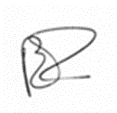 Bénédicte BESSETTEProviseurJe soussigné(e),CIVILITE : M. / Mme        NOM : …………………………………   PRENOM : ………………………………………DATE DE NAISSANCE (JJ/MM/AAAA) : ………………………………….NATIONALITE : …………………………………………… TEL. : …………………………………………….ADRESSE POSTALE : ………………………………………………………………………………………………………………….…………………………………………………………………………………………………………………………………………………...E-MAIL : …………………………………………………………………………………………………………………………………….PROFESSION / EMPLOYEUR : …………………………………………………………………………………………………….me porter candidat à la prochaine session du CIMA organisée en mars 2021 et m’engage à verser la somme de 25 BHD au lycée français MLF de Bahreïn correspondant aux frais d’inscription contre édition d’un reçu.Date : ……………………………………………..    Signature : The Principal                                                                                                        Muharraq, October 25, 2020Subject: CIMA applicationThe French school in Bahrain is the only establishment in the Kingdom of Bahrain to be approved as an examination center for the International Certificate of Mastery in Arabic (CIMA). This certification validates the skills acquired according to the Common European Framework of Reference for Languages ​​(CEFR), level A1/A2/B1/B2/C1/C2.The CIMA includes 4 tests (with a total duration of less than 3 hours):Listening comprehension (30-35 min)Reading comprehension (45 min)Written production (60 min)Oral production (10 min)A 3 years validity certificate will be issued to the candidate further to the result obtained in the exam.The next session will take place on March 2021.       	An individual notice will be sent later to the registered candidate.Bénédicte BESSETTEPrincipalI the undersigned,CIVILITY : Mr. / Mrs.      LAST NAME : ………………………   FIRST NAME : …………………………………DATE OF BIRTH (dd/mm/yyyy) : ………………………………….NATIONALITY : ……………………………………………MOBILE. : …………………………………………….ADDRESS : ………………………………………………………………………………………………………………….…………………………………………………………………………………………………………………………………………………...E-MAIL: …………………………………………………………………………………………………………………………………….PROFESSION / EMPLOYER: …………………………………………………………………………………………………….Stand as a candidate for the next CIMA session organized on March 2021 and agree to pay the sum of 25 BHD to the MLF French school in Bahrain corresponding to the registration fees against  a receipt.Date: ……………………………………………..    Signature: 